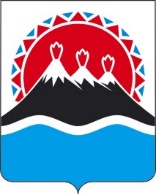 МИНИСТЕРСТВО ОБРАЗОВАНИЯ КАМЧАТСКОГО КРАЯПРИКАЗВ соответствии с частью 3 статьи 48 Федерального закона от 21.12.2021 
№ 414-ФЗ «Об общих принципах организации публичной власти в субъектах Российской Федерации», ПРИКАЗЫВАЮ:1. Утвердить Положение о назначении и выплате единовременного вознаграждения выпускникам общеобразовательных организаций, набравшим высокие баллы по результатам единого государственного экзамена по стобалльной системе оценивания, согласно приложению к настоящему приказу. 2. Настоящий приказ вступает в силу после дня его официального опубликования.Приложение к приказу Министерстваобразования Камчатского краяПоложениео назначении и выплате единовременного вознаграждения выпускникам общеобразовательных организаций, набравшим высокие баллы по результатам единого государственного экзамена по стобалльной системе оценивания (далее - Положение)1. Настоящее Положение определяет порядок назначения и выплаты единовременного вознаграждения  выпускникам общеобразовательных организаций,  набравшим по результатам единого государственного экзамена по стобалльной системе оценивания (далее соответственно – единовременное вознаграждение, ЕГЭ). 2. Единовременное вознаграждение назначается ежегодно выпускникам краевых государственных общеобразовательных организаций и муниципальных общеобразовательных организаций в Камчатском крае, набравшим по стобалльной системе оценивания от 95 баллов включительно по результатам проведенного в текущем учебном году ЕГЭ. 3. Единовременное вознаграждение назначается выпускникам в следующих размерах: 1) выпускникам, набравшим по результатам ЕГЭ от 95 баллов включительно в текущем учебном году по стобалльной системе оценивания по одному предмету – в размере 50 000 (пятьдесят тысяч) рублей; 2) выпускникам, набравшим по результатам ЕГЭ от 95 баллов включительно в текущем учебном году по стобалльной системе оценивания по двум и более предметам – 75 000 (семьдесят пять тысяч) рублей; 3) выпускникам, набравшим по результатам ЕГЭ максимальное количество баллов (100 баллов) в текущем учебном году по стобалльной системе оценивания по одному предмету  – 100 000 (сто тысяч) рублей; 4) выпускники, набравшим по результатам ЕГЭ максимальное количество баллов (100 баллов) в текущем году по стобалльной системе оценивания по двум и более предметам – 150 000 (сто пятьдесят тысяч) рублей. 4. Единовременное вознаграждение выплачивается выпускникам однократно по наиболее высокому результату ЕГЭ. 5. Министерство образования Камчатского края (далее – Министерство), муниципальные образования в Камчатском крае, осуществляющие управление в сфере образования, краевые государственные общеобразовательные организации, муниципальные общеобразовательные организации осуществляют информирование граждан о возможности назначения и выплате единовременного вознаграждения.6. КГАУ «Камчатский центр информатизации и оценки качества образования» (далее – КГАУ «КЦИОКО») формирует список выпускников, которые соответствуют требованиям, указанным в части 2 настоящего Положения, (далее – Список) с указанием количества набранных выпускниками баллов в срок, установленных графиком объявления результатов государственной итоговой аттестации по образовательным программам среднего общего образования, утвержденным приказом Министерства. В течение 3 рабочих дней со дня формирования КГАУ «КЦИОКО» направляет Список в Министерство.7. Для получения единовременного вознаграждения, выпускники либо родители (законные представители) выпускников не позднее 30 календарных дней со дня объявления результатов государственной итоговой аттестации по образовательным программам среднего общего образования представляют в Министерство следующие документы: 1) заявление о предоставлении единовременного вознаграждения по форме согласно приложению 1 к настоящему Положению;2) согласие на обработку персональных данных по форме согласно приложению 2 к настоящему Положению;3) реквизиты кредитной организации с указанием номера лицевого счета получателя единовременного вознаграждения предоставленные банком; 4) копию паспорта выпускника; 5) копию свидетельства о постановке на учет  физического лица в налоговом органе на территории Российской Федерации; 6) копию страхового номера индивидуального лицевого счета. 8. Документы, указанные в части 7 настоящего Положения, представляются в Министерство по адресу: 683000, город Петропавловск-Камчатский, улица Советская 35, кабинет 414 одним из следующих способов: 1) лично;2) курьерской службой доставки либо посредством почтовой связи 3) посредством электронной почты. При предоставлении документов посредством электронной почты документы направляются в форме электронного архива «zip» или «rar» на электронный адрес: 41monkk@kamgov.ru, с обязательным указанием в электронном письме номера телефона для обратной связи. На электронный архив с документами должен быть установлен пароль. 9. Министерство в течение 5 рабочих дней со дня получения документов, указанных в части 7 настоящего Порядка, рассматривает данные документы и принимает решение о предоставлении выплаты или об отказе в ее предоставлении.10. Основаниями для отказа в предоставлении выплаты являются: 1) несоответствие получателя выплаты требованиям, установленным
частью 2 настоящего Порядка; 2) предоставление не в полном объеме документов, указанных в части 7
настоящего Порядка; 3) наличие в предоставленных документах недостоверных сведений; 4) нарушение получателем выплаты срока предоставления документов,
указанных в части 7 настоящего Порядка.5) подача документов на повторную выплату единовременного вознаграждения в текущем году.11. Выпускники либо родители (законные представители) выпускников после устранения причин, послуживших основаниями для принятия решения об отказе в принятии к рассмотрению документов на единовременную выплату, указанных в частях 2 и 3 части 10 настоящего Положения, вправе повторно представить документы в Министерство в срок, установленный частью 7 настоящего Положения.12. Выплата единовременного вознаграждения производится Министерством в течение 15 рабочих дней со дня получения комплекта документов, указанных в части 7 настоящего Положения.13. Единовременное вознаграждение предоставляется путем перечисления денежных средств на лицевой счет выпускника, включенного в Список, открытый на его имя в кредитной организации. 14. Расходы, связанные с единовременным вознаграждением, являются расходными обязательствами Камчатского края и осуществляются за счет средств краевого бюджета в рамках государственной программы Камчатского края «Развитие образования в Камчатском крае», утвержденной постановлением Правительства Камчатского края от 29.12.2023 № 714-П. Приложение 1 к Положению  о назначении и выплате единовременного вознаграждения выпускникам государственных и муниципальных общеобразовательных организаций Камчатского края, получившим по результатам единого государственного экзамена по стобалльной системе оценивания от 95 баллов включительно ФОРМАМинистру образования Камчатского края_________________________________(Ф.И.О. (отчество указывается при наличии)от_____________________________,(Ф.И.О. (отчество указывается при наличии)проживающего (ей) по адресу:___________________________________________________________________________________________________контактный тел.:___________________ЗАЯВЛЕНИЕ.Прошу перечислить мне единовременное вознаграждение, в соответствии с приказом Министерства образования Камчатского края от ____________ № _________, на лицевой счет, открытый в _____________________________________________________________________.                                             (наименование банка).Реквизиты банка прилагаются. Мои данные:Дата __________                                 ________________/_________________/                                                                                                             (подпись)                                        (расшифровка)Приложение 2 к Положению  о назначении и выплате единовременного вознаграждения выпускникам государственных и муниципальных общеобразовательных организаций Камчатского края, получившим по результатам единого государственного экзамена по стобалльной системе оценивания от 95 баллов включительно ФОРМАСОГЛАСИЕна обработку персональных данных Я, ______________________________________________________________________________________(фамилия, имя, отчество (последнее указывается при наличии))зарегистрированный(ая) по адресу:______________________________________,паспорт: серия ___________№________выдан _________________________________________________________________________________________________дата выдачи _________________________________________________________, действуя свободно, своей волей и в своем интересе даю согласие комиссии на  осуществление проверки документов на соответствие условиям, указанным в частях 4 и 6 настоящего Положения, по результатам которой принимается решение о включении выпускника в список претендентов на получение единовременного вознаграждения либо об отказе во включении в данный список и Министерству образования Камчатского края (далее соответственно – Комиссия, Министерство) на обработку (любое действие (операцию) или совокупность действий (операций), совершаемых с использованием средств автоматизации или без использования таких средств, включая сбор, запись, систематизацию, накопление, хранение, уточнение (обновление, изменение), извлечение, использование, передачу (распространение, предоставление, доступ), обезличивание, блокирование, удаление, уничтожение) следующих моих персональных данных:1) фамилия, имя, отчество, дата и место рождения ;2) паспортные данные (серия, номер, кем и когда выдан);3) адрес и дата регистрации по месту жительства (месту пребывания), адрес фактического проживания;4) сведения о достижениях;5) номер контактного телефона;6) номер счета, открытого в кредитной организации;7) иные персональные данные, необходимые для реализации полномочий по присуждению единовременного вознаграждения.Вышеуказанные персональные данные предоставляю в целях обеспечения соблюдения в отношении меня нормативных правовых актов Камчатского края в сфере отношений, связанных с присуждением единовременного вознаграждения выпускникам государственных и муниципальных общеобразовательных организаций Камчатского края, набравшим по результатам единого государственного экзамена по стобалльной системе оценивания от 95 баллов включительно.Я ознакомлен(а) с тем, что:1) согласие на обработку персональных данных действует с даты подписания настоящего согласия и до присуждения единовременного вознаграждения выпускникам государственных и муниципальных общеобразовательных организаций Камчатского края, набравшим по результатам единого государственного экзамена по стобалльной системе оценивания от 95 баллов включительно;2) согласие на обработку персональных данных может быть отозвано на основании письменного заявления в произвольной форме;3) в случае отзыва согласия на обработку персональных данных Комиссия и Министерство вправе продолжить обработку персональных данных без моего согласия при наличии оснований, указанных в пунктах 2-11 части 1 статьи 6, части 2 статьи 10 и части 2 статьи 11 Федерального закона от 27.07.2006 № 152-ФЗ «О персональных данных»;4) персональные данные будут храниться в Министерстве в течение предусмотренного законодательством Российской Федерации срока хранения документов.Дата начала обработки персональных данных: _____________________________                                                                                                                                        (число, месяц, год)                                                                                _____________________________                                                                                                                                                 (подпись)[Дата регистрации] № [Номер документа]г. Петропавловск-Камчатский Об утверждении Положения о назначении и выплате единовременного вознаграждения выпускникам общеобразовательных организаций, набравшим высокие баллы по результатам единого государственного экзамена по стобалльной системе оцениванияМинистрА.Ю. Коротковаот№Фамилия, имя, отчество (отчество указывается при наличии) (Ф.И.О. в паспорте, СНИЛС и в ИНН должны совпадать, включая буквы "е" и "ё")Дата рожденияМесто рожденияГражданство ИНН (при наличии)Страховой № в ПФ (СНИЛС)Паспорт (серия, номер, дата выдачи, кем выдан (дословно), № подразделения)(указывать все дословно, без сокращений)Адрес по прописке (индекс, область, город, улица, дом, квартира)(в случае прописки по войсковой части, обязательно указать улицу и № дома)Адрес фактического проживанияДата регистрации по месту жительства